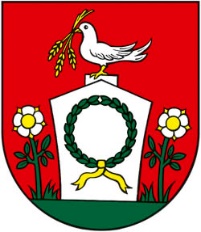 Program rozvoja obce Čerín na roky 2023 – 2027 - aktualizáciaDotazník pre podnikateľovVážení zástupcovia podnikateľského sektora,    obec Čerín pripravuje program rozvoja našej obce na roky 2023 – 2027 s výhľadom do r. 2030 ako základný strategický dokument pre všetky oblasti života jej obyvateľov, firiem, organizácií a návštevníkov. Podnikateľský sektor je neodmysliteľným segmentom prostredia a ďalšieho rozvoja  obce. Cieľom tohto dotazníka je čo najpodrobnejšie zmapovať potreby, názory a predstavy podnikateľov a zahrnúť ich do strategického dokumentu a obec Čerín má záujem poskytnúť čo najvýraznejšiu podporu rámci svojich kompetencií Vašim rozvojovým  zámerom.     Plán rozvoja obce ako dôležitý strategický dokument je podmienkou čerpania finančných zdrojov z európskych štrukturálnych a investičných fondov a mechanizmu obnovy a odolnosti, ako aj ďalších relevantných podpôr. Podnikateľský sektor je súčasťou tohto dôležitého dokumentu.     Prosíme Vás o zapojenie sa do prezentovania svojho postoja k rozvoju našej obce, ktorý je dôležitý a o vyplnenie tohto dotazníka.Vyplnený dotazník odovzdajte, prosím  do 30.11.2022 na Obecný úrad v Čeríne osobne, poštou, elektronicky príp. do poštovej schránky na Obecnom úrade Ďakujem Pavel Kmeť starosta obce Čerín        1. Názov firmy a hlavný predmet podnikania:	........................................................................................................................................................................................................................................................................................................2. Právna forma 	 fyzická osoba (živnostník)	 spoločnosť s ručením obmedzeným	 akciová spoločnosť	 verejná obchodná spoločnosť	 komanditná spoločnosť	 družstvo3. Oblasť podnikania (možnosť označiť aj viac odpovedí):	 doprava	 obchod a služby	 poľnohospodárstvo, poľovníctvo	 školstvo	 verejné služby	 spracovateľský priemysel a remeselníctvo	 stavebníctvo	 stravovanie a ubytovanie	 iné (doplňte):..............................................4. Územná pôsobnosť:	 obec	 región	 kraj	 SR	 zahraničie5. Ľudské zdroje:	Celkový počet zamestnancov Vašej firmy v trvalom pracovnom pomere:..................................	Počet zamestnancov za posledných 5 rokov:	 rastie	 je rovnaký	 klesá	Očakávaný vývoj zamestnanosti do roku 2027:	 nárast	 rovnaký stav	 pokles	Ktoré profesie alebo konkrétne zručnosti Vám v ponuke pracovnej sily chýbajú?	........................................................................................................................................................................................................................................................................................................6. Aké sú prekážky rozvoja Vášho podnikania?		Áno	Skôr áno	Skôr nie	Ekonomická situácia				Nedostatočná informovanosť o možnostiach			
získať financie 				Domáca konkurencia 				Zahraničná konkurencia				Dostatok kvalifikovaných zamestnancov				Nedostatočné priestory				Administratívna a časová náročnosť	
procesu získania financií				Náklady na energie				Náklady na materiál				Legislatíva				Korupcia				Dopravná dostupnosť				Spolupracujúca samospráva a podnikatelia				Efektívna komunikácia OÚ, poslancov,
starostu s podnikateľmi				Vytváranie podmienok a pomoc
pre podnikateľov a živnostníkov				Propagácia produktov				Propagačné a smerové tabule				Iné (doplňte):...................................................7. Ako hodnotíte rozvoj a napredovanie obce za posledných 5 rokov?	 pozitívne	 čiastočne pozitívne	 čiastočne negatívne	 negatívne8. Ako hodnotíte obec ako miesto pre Vaše podnikanie?	 výborne	 dobre	 vyhovujúco	 zle9. Aká je podľa Vás ponuka pozemkov na podnikanie v Čeríne?	 dostatočná, v dobrých cenových reláciách		 dostatočná, vo vysokých cenových reláciách	 nedostatočná, konkrétne ..............................................................................................10. Aká je podľa Vás ponuka výrobných a skladových priestorov na podnikanie v Čeríne?	 dostatočná, v dobrých cenových reláciách		 dostatočná, vo vysokých cenových reláciách	 nedostatočná, konkrétne ..............................................................................................11. Aká je podľa Vás ponuka administratívnych a obchodných priestorov v Čeríne ?	 dostatočná, v dobrých cenových reláciách		 dostatočná, vo vysokých cenových reláciách	 nedostatočná, konkrétne ..............................................................................................12. Aké sú ďalšie plány Vašej firmy na obdobie rokov 2023 – 2030?	 rozšíriť/modernizovať budovu, prevádzku firmy	 rozšíriť export	 rozšíriť/modernizovať technologické vybavenie	 zlepšiť propagáciu firmy	 rozšíriť činnosť do ďalších miest a obcí	 zaviesť nové produkty/služby	 nájsť nových partnerov pre rozvoj firmy	 iné (doplňte)...................................13. Aký typ podpory by bol pre Vás a Vašu firmu najprínosnejší?	 informácie o grantoch EÚ a podporných programov pre podnikateľov	 pomoc pri vypracovaní projektu pre získanie nenávratného finančného príspevku	 dotácie	 finančné úľavy zo strany obce	 poradenstvo pre rozvoj podniku	 vzdelávacie kurzy	 sprostredkovanie obchodných kontaktov	 informácie o voľných pozemkoch a priestoroch pre podnikanie	 informácie o rozvojových zámeroch obce	 spoločná propagácia obce a podnikov	 iná pomoc .......................................................................................................................14. Ako môžete podporiť obec a jej aktivity?	....................................................................................................................................................................................................................................................................................................................................................................................................................................................................................................................................................................................................................................................................................................................................................................15. Ďalšie Vaše pripomienky, poznámky, návrhy:	....................................................................................................................................................................................................................................................................................................................................................................................................................................................................................................................................................................................................................................................................................................................................................................Ďakujeme za Váš čas. Aj vďaka Vám spracujeme Program rozvoja obce Čerín, ktorý bude nástrojom, pomocou ktorého pre budúcu generáciu zabezpečíme lepšie životné podmienky s rozvojom podnikateľských aktivít s využitím domácich zdrojov.